CONFIDENTIALGP Section 47 Enquiry Record / Initial Child Protection Conference (ICPC) ReportChild/Young Person And Family DetailsAssessmentAnalysis Of RiskSharing with Parents/CarersAdministrative DetailsWhen this report has been completed, please save it in a confidential file and send a copy by secure email to:CPConferencesDorset@dorsetcc.gov.uk Please use a file name as follows:First two characters are the forename and surname of the youngest child in the reviewThen use the word “INITIAL”Next 8 characters are the date of the conference in the style DD.MM.YYNext three-five characters are initials to represent your service, in this case CCGSo, if the youngest child is called Harry Potter and the conference is due on 16 May 2011, the file name would be:HPINITIAL16.05.11CCG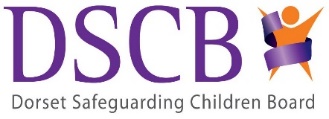 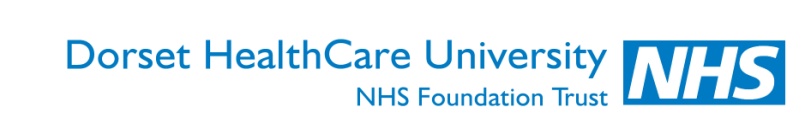 Name and Designation of Professional completing the report and name and address of serviceName and Designation of Professional completing the report and name and address of serviceName and Designation of Professional completing the report and name and address of serviceName and Designation of Professional completing the report and name and address of serviceDate of s47 discussion with social workerDate of ICPC (if convened)TimeGP attending ICPC? (Yes / No)Reason for s47 / Initial ConferenceReason for s47 / Initial ConferenceReason for s47 / Initial ConferenceReason for s47 / Initial Conference1.1 Child(ren) subject/s of s47 enquiries / Child Protection Conference 1.1 Child(ren) subject/s of s47 enquiries / Child Protection Conference 1.1 Child(ren) subject/s of s47 enquiries / Child Protection Conference 1.1 Child(ren) subject/s of s47 enquiries / Child Protection Conference 1.1 Child(ren) subject/s of s47 enquiries / Child Protection Conference 1.1 Child(ren) subject/s of s47 enquiries / Child Protection Conference First Name/Last NameDOBM/FEthnicity/LanguageNHS NumberPre/School/School1.2 Parents/Carers Details1.2 Parents/Carers Details1.2 Parents/Carers Details1.2 Parents/Carers Details1.2 Parents/Carers Details1.2 Parents/Carers Details1.2 Parents/Carers DetailsFirst Name/ Last NameDOBM/FEthnicity/LanguageRelationship to childPRY/NRegistered at your practice?1.3 Significant Others (Who may have a caring role or who impact on the care of the child/ren)1.3 Significant Others (Who may have a caring role or who impact on the care of the child/ren)1.3 Significant Others (Who may have a caring role or who impact on the care of the child/ren)1.3 Significant Others (Who may have a caring role or who impact on the care of the child/ren)1.3 Significant Others (Who may have a caring role or who impact on the care of the child/ren)1.3 Significant Others (Who may have a caring role or who impact on the care of the child/ren)First Name/Last NameDOBM/FEthnicity/LanguageRelationship to childRegistered at your practice? 1.4 Contact with other health related service known to GPYesNo Not knownPaediatricianA&EGP OOHs / Urgent care of Walk-in CentresOther Hospital IP/OPD SALT / other therapiesCAMHSEd Psych Other – consider health services related to adult needs as well - please give details belowComments, ie. do any of these contacts have implications for safeguarding of children. Comments, ie. do any of these contacts have implications for safeguarding of children. Comments, ie. do any of these contacts have implications for safeguarding of children. Comments, ie. do any of these contacts have implications for safeguarding of children. 1.5 Cultural or Communication Factors in child/young person and/or in parent/carer relevant to working with the family.1.6 Previous Child Protection Plan1.6 Previous Child Protection Plan1.6 Previous Child Protection Plan1.6 Previous Child Protection Plan1.6 Previous Child Protection PlanHas any child mentioned above previously been subject to a plan?Has any child mentioned above previously been subject to a plan?Has any child mentioned above previously been subject to a plan?Has any child mentioned above previously been subject to a plan?Has any child mentioned above previously been subject to a plan?YesNoIf yes NameDate of PlanDate of DiscontinuationDate of DiscontinuationDate of Discontinuation2.1 Are there any issues noted in the consultations attended over the last 12 months which may be relevant to safeguarding enquiries? Please include DNAs / was not brought. 2.2 Please indicate any relevant medical history for all family members including medications such as antidepressants, opiods.  2.2 Please indicate any relevant medical history for all family members including medications such as antidepressants, opiods.  2.2 Please indicate any relevant medical history for all family members including medications such as antidepressants, opiods.  Any Concerns about medication / immunisation compliance? YesNoComments:Comments:Comments:2.3. Family or Household issues. From your records, are there any concerns about:2.3. Family or Household issues. From your records, are there any concerns about:2.3. Family or Household issues. From your records, are there any concerns about:Domestic Violence within household, extended family or likely carersYesNoIf YES please give detailsIf YES please give detailsIf YES please give detailsSubstance/Alcohol Misuse within household, extended family or likely carersYes NoIf YES please give detailsIf YES please give detailsIf YES please give detailsLearning Disability, Mental or Physical illness in the carers which may impinge on their ability to care and protect the child adequately. Yes No If YES please give detailsIf YES please give detailsIf YES please give details3.1 Do you have any current concerns about the risk to the child including unexplained / suspicious injuries, health concerns, neglect, social, behavioural or psychological issues? 3.2 What is your analysis of risk in relation to the information you have provided? 3.3 Is there anything that you might be able to do or you are already doing to support the family which might form part of a child protection plan? 4.1                                          This Section MUST be completed4.1                                          This Section MUST be completed4.1                                          This Section MUST be completedHave the contents of this report been discussed with the parents/carers?Have the contents of this report been discussed with the parents/carers?Have the contents of this report been discussed with the parents/carers?Yes No If No, please state the reason:If No, please state the reason:If No, please state the reason:If yes, record any comments that the parents/carers wish to make.If yes, record any comments that the parents/carers wish to make.If yes, record any comments that the parents/carers wish to make.Are there any sensitive issues which you suggest should be discussed in confidence and/or not shared with the child/parent or carer? If this is identified the Chair of the Conference will discuss this with you to agree that it is reasonable to do so. Are there any sensitive issues which you suggest should be discussed in confidence and/or not shared with the child/parent or carer? If this is identified the Chair of the Conference will discuss this with you to agree that it is reasonable to do so. Are there any sensitive issues which you suggest should be discussed in confidence and/or not shared with the child/parent or carer? If this is identified the Chair of the Conference will discuss this with you to agree that it is reasonable to do so.  I confirm that I have reviewed the child’s medical record and the records of all relevant family/household members in compiling this report I confirm that I have reviewed the child’s medical record and the records of all relevant family/household members in compiling this reportSignature of GP DateDate shared with parents/carersDate shared with managerDate sent to CP Chair